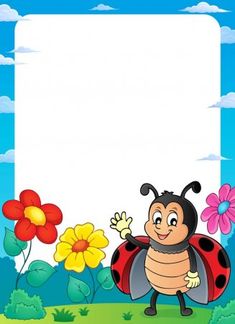                        JÍDELNÍČEK 18.10.- 22.10.2021                      O vaše bříška se postarají: Jana Vaňková a Renata Zápalková                                        Vedoucí školní jídelny: Gabriela Snašelová                                                     Pitný režim zajištěn po celý den.                                                      Změny v jídelním lístku vyhrazeny.PŘESNÍDÁVKAOBĚDSVAČINAPONDĚLÍTvarohová pomazánka s mrkvíRaženkaZeleninaMléko1,7ZelňačkaBuchtičky s vanilkovým krémemOvoce1,3,7Vajíčková pomazánkaChléb ZeleninaČaj s mlékem1,3,7ÚTERÝTopinková pomazánkaChléb RadhošťOvoce, zeleninaVita káva1,3,7Pohanková polévka se zeleninouHovězí maso v mrkviBramboryČaj s medem1,7,9Lupinová kostkaMáslo ZeleninaOvocné mléko1,7,13STŘEDAPomazánka z tofu sýraSlunečnicový chlébOvoce, zeleninaMalcao1,6,7Polévka z míchaných luštěninKráličí stehno pečené na česnekuDušená rýžeHlávkový salát s ředkvičkou1,7Ovocný jogurtRohlík ½Šípkový čaj s citronem1,7ČTVRTEKŠpenátová pomazánkaChlébZeleninaMléko1,3,7Zeleninová polévka s kapánímČočka po BrněnskuChlébOvoce1,3,7,9Grahamová bagetaTermizovaný sýrZeleninaKakao1,6,7PÁTEKKrupicovo jáhlová kaše se skořicíBanánOvocný čaj1,7Kuřecí polévka s tarhoňouVepřová panenkaBramborová kašePečená červená řepa1,3,7,9Pomazánka z rybího filéVekaZeleninaŠvédský čaj1,4,7